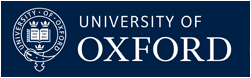 RIGHT TO WORK CHECKLISTEmployee name …………………………………	Department/ college... …………………………………….Type of check (initial or repeat) ………………..	Date of check ………………………………………………You may conduct a physical document check or preform an online check to establish a right to work. A right to work check conducted using the online service, means the information is provided in real time, directly from the Home Office system an there is no requirement to see the document listed below. Further details can be found here: https://staffimmigration.admin.ox.ac.uk/how-to-complete-rtw-check SIT training discusses acceptable right to work documents in more detail. The training slides can be found at the following link but, you should attend a right to work training session, if you have not already: https://staffimmigration.admin.ox.ac.uk/forms-guidance#/ RTW check completed by ……………………………………..  Signature …………………………………………Position ………………………………………………………….   Department ………………………………………Step 1: Obtain document for physical checkTick one document/ specified combination of documents from either List A or List B  Original document presented (copies are not acceptable) Employee/ worker seen in person Step 2: Check document Any photographs are consistent with the appearance of the person  Any dates of birth are consistent with the appearance of the person Any visa/ leave to remain endorsement is not expired  Any visa / leave to remain endorsement shows that the person can do the work on offerFor Tier 4/student visa holders one of the following has been checked, copied and retained (tick one): Printout from the student’s education institutions website or other material published by the    institution confirming its timetable (term and vacation dates) for the student’s course of study. You must also check the web link to confirm it is genuine. OR A letter or email addressed to the student from their education institution confirming term time dates for the student’s course. OR A letter addressed to the department from the education institution confirming term time dates for the student’s course.  For Tier 4/student visa holders, a completed ‘Tier 4 Student Employment Declaration’ confirming that the student is not working anywhere else in excess of their permitted hours, and the work on offer will not mean that they exceed their permitted hours.  The document(s) appears genuine, has not been tampered with, and appears to belong to the holder Further documents have been obtained,  copied and retained to explain any difference in name across                   documents (e.g. marriage certificate, deed poll, decree absolute). Step 3: Copy and retain document Document has been copied in its entirety (except passports) For passports, the following parts have been copied:                Expiry date                Nationality                Date of birth                Signature                Biometric details                Photograph                Visa/ leave to remain expiry date                Any page indicating the holder has entitlement to do the work on offer Each photocopied page has been signed and dated by the person doing the check with their name      clearly printed on the copy along with the declaration: “The date on which this right to work check was made is [insert date]” The right to work check has been recorded in PeopleXD (CoreHR) (not applicable to colleges) For Skilled Worker and Tier 5 visa holders, a copy of the right to work check documentation has been sent to the Staff Immigration Team The right to work check documentation is held securely and will be held for the duration of employment and for a further two years after employment endsStep 4: Repeat check List A document obtained, checked, copied and retained – repeat check not required. Retain                          documents for duration of employment and for further two years after employment ends.  List B Group 1 document obtained, checked, copied and retained – repeat check required before expiry of visa/document.  List B Group 2 document obtained, checked, copied and retained – repeat check required within six months of Home Office Positive Verification Notice. Date repeat check required by …………………….. (visa expiry date / positive verification notice expiry date)It is recommended that you use outlook calendar or another diary system to set a reminder to complete the repeat right to work check in time.  Expiry reminder set